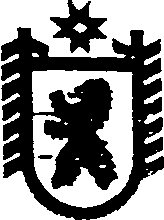 Республика КарелияАДМИНИСТРАЦИЯ СЕГЕЖСКОГО МУНИЦИПАЛЬНОГО РАЙОНАПОСТАНОВЛЕНИЕот  20  января  2017  года   №  26СегежаО мерах по ограничению распространения заболеваемости гриппом и ОРВИ в  Сегежском муниципальном  районе  	В связи с превышением эпидемического порога заболеваемости гриппом и острыми респираторными вирусными инфекциями (далее - ОРВИ) населения Сегежского муниципального района, с целью ограничения распространения заболеваемости гриппом и ОРВИ, в соответствии с п. 2. статьи 31 Федерального закона от 30.03.1999 N 52-ФЗ "О санитарно-эпидемиологическом благополучии населения",   п. 9.1. Санитарно-эпидемиологических правил  СП 3.1.2.3117-13 "Профилактика гриппа и других острых респираторных вирусных инфекций»,  утвержденных постановлением Врио Главного государственного санитарного врача Российской Федерации от 18.11.2013 N 63,  администрация Сегежского муниципального района                                       п о с т а н о в л я е т: 1. Ввести в действие с 23 января 2017 года раздел III Комплексного плана мероприятий по  предупреждению  распространения  заболеваний гриппом и  ОРВИ на территории муниципального образования «Сегежский муниципальный район» на 2016-2020 годы, утвержденный постановлением администрации Сегежского муниципального района от 15 января 2016 г. № 23. Руководителям муниципальных учреждений Сегежского муниципального района в сфере образования, социальной защиты и культуры (далее- учреждения):1) принять меры по усилению профилактических и противоэпидемических мероприятий, направленных на ограничение распространения гриппа и ОРВИ среди населения, в первую очередь среди детей и подростков;2) отменить проведение массовых мероприятий среди населения и групповые поездки детей за пределы Сегежского муниципального района; 3) не допускать к работе и учебе персонал и детей с признаками ОРВИ и гриппа;  4)  обеспечить и контролировать проведение в учреждениях профилактических мероприятий, включающих 2-кратное проведение влажной уборки, эффективное проветривание помещений, контроль за соблюдением детьми и персоналом правил личной гигиены;  5) обеспечить реализацию комплекса мероприятий по неспецифической защите от гриппа и ОРВИ и экстренной химиопрофилактики гриппа в организованных детских     коллективах;6) отменить «кабинетную» систему в  на весь период эпидемического подъема заболеваемости;7) обеспечить использование обучающимися и сотрудниками учреждений одноразовых масок;8) предоставлять в управление образования администрации Сегежского муниципального района ежедневную информацию о числе отсутствующих детей, обучающихся по классам (группам);9) обеспечить своевременное приостановление учебного процесса:а)  в классе, группе, школе при регистрации групповых заболеваний гриппом и ОРВИ при числе отсутствующих 20% и более от численности класса (группы); б) всего учреждения  -  при отсутствии 30% от общей численности. 3. Управлению образования администрации Сегежского муниципального района (С.О.Махмутова):   1) обеспечить проведение ежедневного мониторинга заболеваемости ОРВИ и гриппом среди учащихся и воспитанников учреждений  и оперативную организацию по результатам мониторинга комплекса санитарно-противоэпидемических мероприятии;  2) предоставлять оперативную информацию в администрацию федерального бюджетного учреждения здравоохранения «Центр гигиены и эпидемиологии по Сегежскому району» обо всех случаях приостановления занятий в учреждениях.  3) активизировать разъяснительную работу по вопросам профилактики гриппа среди детей и персонала в учреждениях.4. Рекомендовать Государственному бюджетному учреждению  здравоохранения Республики Карелия «Сегежская ЦРБ» (В.П.Генералова):1) ввести дополнительные карантинные мероприятия по недопущению внутрибольничных случаев заболеваний ОРВИ и гриппом (ограничение посещений больных, «масочный режим», проведение неспецифической профилактики медицинским работникам), обратив особое внимание на восстановительные палаты, родовспомогательные и детские отделения, отделение патологии беременных;2) обеспечить проведение профилактических и противоэпидемических мероприятий, направленных на предупреждение случаев внутрибольничного заражения гриппом пациентов и персонала; 3) перевести учреждение на работу в условиях эпидемического подъема заболеваемости, предусмотрев дополнительное выделение транспорта для обслуживания вызовов на дому, персонала для приема вызовов, расширение времени приема пациентов «масочный режим»;4) провести дополнительные занятия с медицинскими работниками по клинике, лечению, диагностике и профилактике гриппа и ОРВИ;   5) при регистрации групповых очагов заболеваний гриппом и ОРВИ в учреждениях  проводить мероприятия в отношении лиц, общавшихся с больными, в соответствии с санитарно-эпидемиологическими требованиями; 6) продолжить проведение разъяснительной работы среди населения о мерах личной и общественной профилактики гриппа и ОРВИ, необходимости раннего обращения за медицинской помощью;7) принять меры по разделению приема «больных» и «здоровых» детей путем организации смотрового кабинета;8) приостановить все виды периодических и профилактических осмотров до снижения заболеваемости до порогового значения.                        5.	Рекомендовать руководителям организаций независимо от правовой формы собственности, главам городских и сельских поселений, входящих в состав Сегежского муниципального района:1) соблюдать температурный режим в производственных и служебных помещениях;	2)  не допускать  к работе лиц с явлениями гриппа и  ОРВИ;3) принять меры по усилению профилактических и противоэпидемических мероприятий, направленных на ограничение распространения гриппа и ОРВИ среди населения, в первую очередь среди детей и подростков в организованных коллективах;4) запретить проведение массовых культурных и спортивных мероприятий на период эпидемического подъема заболеваемости.	   6. Отделу по делам гражданской обороны, чрезвычайным ситуациям и мобилизационной работе администрации Сегежского (А.В.Ширский) обеспечить регулярное информирование населения об эпидемической ситуации и мерах личной и общественной профилактики гриппа.	7. Отделу информационных технологий администрации Сегежского муниципального района (Т.А.Слиж) обнародовать настоящее постановление путем размещения официального текста настоящего постановления в информационно-телекоммуникационной сети «Интернет» на официальном сайте администрации Сегежского муниципального района  http://home.onego.ru/~segadmin.   8. Контроль за исполнением настоящего постановления оставляю за собой.                     Глава администрацииСегежского муниципального района                                                            И.П.ВекслерРазослать: в дело, УД, УО, отдел ГО, ЧС и МР, ГБУЗ «СЦРБ», управление роспотребнадзора, центр гигиены и эпидемиологии.